МАРМУЛІЇВСЬКА  СІЛЬСЬКА  РАДАКиївськоїобласті                                        Сьома (позачергова)сесіясьомого скликанняР  І  Ш  Е  Н  Н  ЯПро встановлення ставок податку на нерухоме майно відмінне відземельної ділянкиВідповідно до статті 26 Закону України  «Про місцеве самоврядування в Україні» від 21.05.1997 р. № 280/97-ВР та у зв’язку з прийняттям Закону України «Про внесення змін до Податкового кодексу України та деяких законодавчих актів України щодо забезпечення збалансованості бюджетних надходжень у 2016 році» від 24 грудня 2015 року    № 909-VІІІ  сільська рада вирішила:        1. Затвердити   «Положення про податок на нерухоме майно відмінне від земельної               ділянки с.Мармуліївка  та с.КленовеКиївської області» ( додаток № 1).Ставки податку та пільги на нерухоме майно відмінне від земельної ділянки застосувати в порядку визначеному Податковим кодексом України. Рішення  сільської ради  № 157-26(ІІ) –VІ від 30.01.2015 р. «Про встановлення ставок податку на нерухоме майно  відмінне від земельної ділянки» вважати таким, що втратило  чинність.Контроль за виконанням даного рішення покласти на постійну комісію з питань бюджету, фінансів.Сільський голова                                                                       В.В. Бариловичс. Мармуліївка30  червня 2016 року№  52-7(п) -VІIДодаток № 1до рішення Мармуліївської сільської ради №  52-7(п) –VІІ від  30.06.2016р.ПОЛОЖЕННЯпро податок на нерухомемайно, відмінневідземельноїділянки1. Платникиподатку1.1.1. Платникамиподатку є фізичні та юридичні особи, в тому числінерезиденти, які є власникамиоб'єктівжитлової та/абонежитловоїнерухомості.1.1.2. Визначенняплатниківподатку в разіперебуванняоб'єктівжитлової та/абонежитловоїнерухомості у спільнійчастковійабоспільнійсуміснійвласностікількохосіб:а) якщооб'єктжитлової та/абонежитловоїнерухомостіперебуває у спільнійчастковійвласностікількохосіб, платникомподатку є кожна з цихосіб за належнуїйчастку;б) якщооб'єктжитлової та/абонежитловоїнерухомостіперебуває у спільнійсуміснійвласностікількохосіб, але не поділений в натурі, платникомподатку є одна з таких осіб-власників, визначена за їхзгодою, якщоінше не встановлено судом;в) якщооб'єктжитлової та/абонежитловоїнерухомостіперебуває у спільнійсуміснійвласностікількохосіб і поділенийміж ними в натурі, платникомподатку є кожна з цихосіб за належнуїйчастку.2. Об'єктоподаткування2.1. Об'єктомоподаткування є об'єктжитлової та нежитловоїнерухомості, в тому числійогочастка.2.2. Не є об'єктомоподаткування:а) об'єктижитлової та нежитловоїнерухомості, якіперебувають у власностіорганівдержавноївлади, органівмісцевогосамоврядування, а такожорганізацій, створених ними в установленому порядку, щоповністюутримуються за рахуноквідповідного державного бюджету чимісцевого бюджету і є неприбутковими (їхспільнійвласності);б) об'єктижитлової та нежитловоїнерухомості, якірозташовані в зонах відчуження та безумовного (обов'язкового) відселення, визначені законом, в тому числіїхчастки;в) будівлідитячихбудинківсімейного типу;г) гуртожитки;ґ) житлованерухомістьнепридатна для проживання, в тому числі у зв'язку з аварійним станом, визнана такою згідно з рішеннямселищної ради;д) об'єктижитловоїнерухомості, в тому числіїхчастки, що належать дітям-сиротам, дітям, позбавленимбатьківськогопіклування, та особам з їх числа, визнаним такими відповідно до закону, дітям-інвалідам, яківиховуються одинокими матерями (батьками), але не більше одного такого об'єкта на дитину;е) об'єктинежитловоїнерухомості, яківикористовуютьсясуб'єктамигосподарювання малого та середньогобізнесу, щопровадять свою діяльність в малихархітектурних формах та на ринках;є) будівліпромисловості, зокремавиробничікорпуси, цехи, складськіприміщенняпромисловихпідприємств;ж) будівлі, спорудисільськогосподарськихтоваровиробників, призначені для використаннябезпосередньо у сільськогосподарськійдіяльності;з) об'єктижитлової та нежитловоїнерухомості, якіперебувають у власностігромадськихорганізаційінвалідів та їхпідприємств;и) об’єкти нерухомості, що перебувають у власності релігійних організацій, статути (положення) яких зареєстровано у встановленому законом порядку, та використовуються виключно для забезпечення їхньої статутної діяльності, включаючи ті, в яких здійснюють діяльність засновані такими релігійними організаціями добродійні заклади (притулки, інтернати, лікарні тощо), крім об’єктів нерухомості, в яких здійснюється виробнича та/або господарська діяльність;і) будівлі дошкільних та загальноосвітніх навчальних закладів незалежно від форми власності та джерел фінансування, що використовуються для надання освітніх послуг.3. База оподаткування3.1. Базою оподаткування є загальна площа об'єкта житлової та нежитлової нерухомості, в тому числі його часток.3.2. База оподаткуванняоб'єктівжитлової та нежитловоїнерухомості, в тому числіїхчасток, якіперебувають у власностіфізичнихосіб, обчислюєтьсяконтролюючим органом на підставіданих Державного реєструречових прав на нерухомемайно, щобезоплатнонадаються органами державноїреєстрації прав на нерухомемайно та/або на підставіоригіналіввідповіднихдокументівплатникаподатків, зокремадокументів на право власності.3.3. База оподаткуванняоб'єктівжитлової та нежитловоїнерухомості, в тому числіїхчасток, щоперебувають у власностіюридичнихосіб, обчислюється такими особами самостійновиходячиіззагальноїплощі кожного окремогооб'єктаоподаткування на підставідокументів, щопідтверджують право власності на такийоб'єкт.4. Пільгиізсплатиподатку4.1. База оподаткуванняоб'єкта/об'єктівжитловоїнерухомості, втомучисліїхчасток, щоперебувають у власностіфізичної особи платникаподатку, зменшується:а) для квартири/квартир незалежновідїхкількості - на 60 кв. метрів;б) для житловогобудинку/будинківнезалежновідїхкількості -на 120 кв. метрів;в) для різнихтипівоб'єктівжитловоїнерухомості, в тому числіїхчасток (у разіодночасногоперебування у власностіплатникаподаткуквартири/квартир та житловогобудинку/будинків, у тому числіїхчасток), - на 180 кв. метрів.г) для квартири/житловогобудинкудодатково до норми, щовизначенапідпунктами «а», «б» пункту 4.1, для фізичнихосіб, якімаютьтроє і більшедітей та проживають в однійквартирі/житловомубудинку, з розрахунку 20 кв. метрів на третю та кожнунаступнудитинувіком до 18 років; ґ) на всю площуквартири/житловогобудинку, щоналежить на правівласності ветерану війни та особі на яку поширюється дія Закону України «Про статус ветеранів війни, гарантії їх соціального захисту», але не більше одного об’єкту; е) на всю площуквартири/житловогобудинку, щоналежитьнаправівласностіінваліду першої та другої групи, батькам дитини інваліда, але не більше одного об’єкту. Такезменшеннянадається один раз за кожнийбазовийподатковий (звітний) період (рік).4.2. Пільги з податку, щосплачується на території с. Мармуліївка ,с. Кленове з об'єктівжитловоїнерухомості, для фізичнихосіб не надаються на:  - об'єкт/об'єкти оподаткування, якщо площа такого/таких об'єкта/об'єктів перевищує п'ятикратний розмір неоподатковуваної площі, затвердженої рішенням органів місцевого самоврядування; - об'єктиоподаткування, щовикористовуютьсяїхвласниками з метою одержаннядоходів (здаються в оренду, лізинг, позичку, використовуються у підприємницькійдіяльності).4.3. Пільги з податку, щосплачується на територіїс.Мармуліївка , с Кленове з об'єктівнежитловоїнерухомості, встановлюються в залежностівід майна, яке є об'єктомоподаткування.Ставка податку    5.1. Встановити ставку податку для об’єктів житлової нерухомості, що перебувають у власності фізичних та юридичних осіб, у розмірі 1 відсоток розміру мінімальної заробітної плати, встановленої законом на 1 січня звітного (податкового) року, за 1 квадратний метр бази оподаткування.  5.2. Встановити ставку податку для об’єктів нежитлової нерухомості, що перебувають у власності фізичних та юридичних осіб в залежності від  типу  об’єкта нежитлової нерухомості, а саме: а) будівлі готельні - готелі, мотелі, кемпінги, пансіонати, ресторани та бари, туристичні бази, гірські притулки, табори для відпочинку, будинки відпочинку - у розмірі1відсотокрозміру мінімальної заробітної плати, встановленої законом на 1 січня звітного (податкового) року, за 1 квадратний метр бази оподаткування;б) будівлі офісні - будівлі фінансового обслуговування, адміністративно-побутові будівлі, будівлі для конторських та адміністративних цілей - у розмірі 1 відсоток розміру мінімальної заробітної плати, встановленої законом на 1 січня звітного (податкового) року, за 1 квадратний метр бази оподаткування;в) будівлі торговельні - торгові центри, універмаги, магазини, криті ринки, павільйони та зали для ярмарків, станції технічного обслуговування автомобілів, їдальні, кафе, закусочні, бази та склади підприємств торгівлі й громадського харчування, будівлі підприємств побутового обслуговування - у розмірі 1  відсоток розміру мінімальної заробітної плати, встановленої законом на 1 січня звітного (податкового) року, за 1 квадратний метр бази оподаткування.г) гаражі - гаражі (наземні й підземні) та криті автомобільні стоянки - у розмірі1  відсотків розміру мінімальної заробітної плати, встановленої законом на 1 січня звітного (податкового) року, за 1 квадратний метр бази оподаткування.ґ) будівлі промислові та склади - у розмірі 1   відсоток розміру мінімальної заробітної плати, встановленої законом на 1 січня звітного (податкового) року, за 1 квадратний метр бази оподаткування.д) будівлі для публічних виступів (казино, ігорні будинки) - у розмірі  1   відсотокрозміру мінімальної заробітної плати, встановленої законом на 1 січня звітного (податкового) року, за 1 квадратний метр бази оподаткування.е) господарські (присадибні) будівлі - допоміжні (нежитлові) приміщення, до яких належать сараї, хліви, гаражі, літні кухні, майстерні, вбиральні, погреби, навіси, котельні, бойлерні, трансформаторні підстанції тощо - у розмірі 0   відсотків розміру мінімальної заробітної плати, встановленої законом на 1 січня звітного (податкового) року, за 1 квадратний метр бази оподаткування;є) іншібудівлі - у розмірі1 відсоток розміру мінімальної заробітної плати, встановленої законом на 1 січня звітного (податкового) року, за 1 квадратний метр бази оподаткування.             6.Податковийперіод6.1. Базовийподатковий (звітний) періоддорівнює календарному року.           7. Порядок обчислення суми податку7.1.Обчислення суми податку з об’єкта/об’єктів житлової нерухомості, які перебувають у власності фізичних осіб, здійснюється контролюючим органом за місцем податкової адреси (місцем реєстрації) власника такої нерухомості у такому порядку:а) за наявності у власності платника податку одного об’єкта житлової нерухомості, в тому числі його частки, податок обчислюється, виходячи з бази оподаткування, зменшеної відповідно до підпунктів "а" або "б" підпункту 266.4.1 пункту 266.4  статті 266 Податкового кодексу та відповідної ставки податку;б) за наявності у власності платника податку більше одного об’єкта житлової нерухомості одного типу, в тому числі їх часток, податок обчислюється виходячи із сумарної загальної площі таких об’єктів, зменшеної відповідно до підпунктів "а"або "б" підпункту 266.4.1 пункту 266.4 статті 266 Податкового кодексу та відповідної ставки податку;в) за наявності у власності платника податку об’єктів житлової нерухомості різних видів, у тому числі їх часток, податок обчислюється виходячи із сумарної загальної площі таких об’єктів, зменшеної відповідно до підпункту "в" підпункту 266.4.1 пункту 266.4 статті 266 Податкового подексу та відповідної ставки податку; г) сума податку, обчислена з урахуванням підпунктів "б" і "в"  підпункту 266.7.1 пункту 266.7 статті 266Податкового кодексу, розподіляється контролюючим органом пропорційно до питомої ваги загальної площі кожного з об’єктів житлової нерухомості;ґ) за наявності у власності платника податку об’єкта (об’єктів) житлової нерухомості, у тому числі його частки, що перебуває у власності фізичної чи юридичної особи - платника податку, загальна площа якого перевищує 300 квадратних метрів (для квартири) та/або 500 квадратних метрів (для будинку), сума податку, розрахована відповідно до підпунктів "а"-"г"підпункту 266.7.1 пункту 266.7 статті 266 Податкового кодексу  збільшується на 25000 гривень на рік за кожен такий об’єкт житлової нерухомості (його частку).  7.2. Обчислення суми податку з об’єкта/об’єктів нежитлової нерухомості, які перебувають у власності фізичних осіб, здійснюється контролюючим органом за місцем податкової адреси (місцем реєстрації) власника такої нерухомості виходячи із загальної площі кожного з об’єктів нежитлової нерухомості та відповідної ставки податку.7.3. Податкове/податкові повідомлення-рішення про сплату суми/сум податку, обчисленого згідно з підпунктом 266.7.1 пункту 266.7  статті 266 Податкового кодексу, та відповідні платіжні реквізити, зокрема, органів місцевого самоврядування за місцезнаходженням кожного з об’єктів житлової та/або нежитлової нерухомості, надсилаються (вручаються) платнику податку контролюючим органом за місцем його податкової адреси (місцем реєстрації) до 1 липня року, що настає за базовим податковим (звітним) періодом (роком).Щодоновоствореного (нововведеного) об’єктажитлової та/абонежитловоїнерухомостіподатоксплачуєтьсяфізичною особою-платникомпочинаючи з місяця, в якомувиникло право власності на такийоб’єкт.    Контролюючі органи за місцем проживання (реєстрації) платників податку в десятиденний строк інформують відповідні контролюючі органи за місцезнаходженням об'єктів житлової та/або нежитлової нерухомості про надіслані (вручені) платнику податку податкові повідомлення-рішення про сплату податку у порядку, встановленому центральним органом виконавчої влади, що забезпечує формування та реалізує державну податкову і митну політику.Нарахування податку та надсилання (вручення) податкових повідомлень-рішень про сплату податку фізичним особам - нерезидентам здійснюють контролюючі органи за місцезнаходженням об'єктів житлової та/або нежитлової нерухомості, що перебувають у власності таких нерезидентів.7.4. Платникиподаткумають право звернутися з письмовоюзаявою до контролюючого органу за місцемпроживання (реєстрації) для проведеннязвіркиданихщодо:об'єктівжитлової та/абонежитловоїнерухомості, в тому числіїхчасток, щоперебувають у власностіплатникаподатку;розмірузагальноїплощіоб'єктівжитлової та/абонежитловоїнерухомості, щоперебувають у власностіплатникаподатку;права на користуванняпільгоюізсплатиподатку;розміру ставки податку;нарахованоїсумиподатку.У разівиявленнярозбіжностейміжданимиконтролюючихорганів та даними, підтвердженимиплатникомподатку на підставіоригіналіввідповіднихдокументів, зокремадокументів на право власності, контролюючий орган за місцемпроживання (реєстрації) платникаподатку проводить перерахуноксумиподатку і надсилає (вручає) йомуновеподатковеповідомлення-рішення. Попереднєподатковеповідомлення-рішеннявважаєтьсяскасованим (відкликаним).7.5. Органидержавноїреєстрації прав на нерухомемайно, а такожоргани, щоздійснюютьреєстраціюмісцяпроживанняфізичнихосіб, зобов'язаніщоквартально у 15-денний строк післязакінченняподаткового (звітного) кварталу подаватиконтролюючим органам відомості, необхідні для розрахункуподатку, за місцемрозташування такого об'єктанерухомого майна станом на перше число відповідного кварталу в порядку, визначеномуКабінетомМіністрівУкраїни.7.6. Платникиподатку - юридичні особи самостійнообчислюють суму податку станом на 1 січнязвітного року і до 20 лютого цього ж року подаютьконтролюючому органу за місцезнаходженнямоб'єкта/об'єктівоподаткуваннядекларацію за формою, встановленою у порядку, передбаченомустаттею 46 Податковогокодексу, з розбивкоюрічноїсумирівнимичастками поквартально.Щодоновоствореного (нововведеного) об'єктажитлової та/абонежитловоїнерухомостідеклараціяюридичною особою - платникомподаєтьсяпротягом 30 календарнихднів з дня виникнення права власності на такийоб'єкт, а податоксплачуєтьсяпочинаючи з місяця, в якомувиникло право власності на такийоб'єкт.         8. Порядок обчисленнясумподатку в разізмінивласникаоб'єктаоподаткуванняподатком8.1. У разі переходу права власності на об'єктоподаткуваннявід одного власника до іншогопротягом календарного року податокобчислюється для попередньоговласника за період з 1 січняцього року до початку того місяця, в якомувінвтратив право власності на зазначенийоб'єктоподаткування, а для нового власника - починаючи з місяця, в якомувиникло право власності.8.2. Контролюючий орган надсилаєподатковеповідомлення-рішення новому власникупісляотриманняінформації про перехід права власності.           9. Порядок сплати податку9.1. Податок сплачується за місцем розташування об'єкта/об'єктів оподаткування і зараховується до відповідного бюджету згідно з положеннями Бюджетного кодексу України                        10. Строки сплатиподатку10.1. Податковезобов'язання за звітнийрік з податкусплачується:а) фізичними особами - протягом 60 днів з дня врученняподатковогоповідомлення-рішення;б) юридичними особами - авансовимивнескамищокварталу до 30 числа місяця, щонаступає за звітним кварталом, яківідображаються в річнійподатковійдеклараціїСільський  голова                                                             В.В.Барилович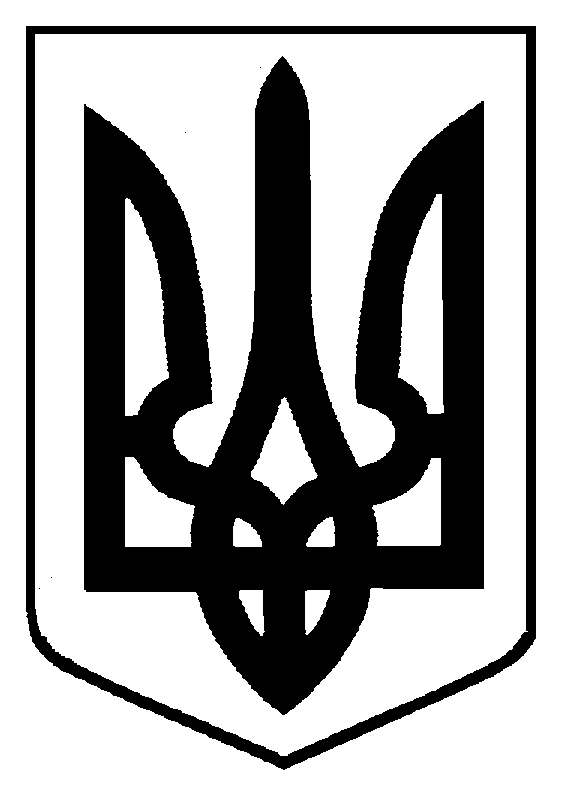 